Тема: «Командная тактика – быстрое нападение»Дата занятия 17 апреля 2020 годаФорма занятия – дистанционная.    Здравствуйте ребята! Мы продолжаем наши занятия по мини-футболу в удаленном режиме. Сейчас очень хорошее время, чтобы подтянуть свои знания по теории. Внимательно прочитайте этот материал и постарайтесь запомнить. Все, что вы сейчас изучите очень поможет вам в практической игре на футбольном поле.      Командная тактика объединяет усилия всех игроков, придает стройность организованность игре. Без четкой организации атакующих и оборонительных действий всей команды игра будет хаотичной, нецеленаправленной, а игроки будут просто бегать по полю, стремясь любой ценой овладеть мячом и забить его в ворота.    В ходе встречи каждой команде приходится многократно атаковать, когда она владеет мячом, или защищаться, когда мячом владеет соперник, применяя при этом различные методы и средства борьбы, которые и составляют тактику игры. Главное в тактике – определение оптимальных средств, способов и форм ведения атаки и оборонительных действий.    Выбор тактики в каждом отдельном случае будет зависеть от стоящих перед командой задач, соотношения сил и единоборствующих пар игроков, состояния поля, климатических условий и т.д.    За более чем столетнюю историю футбола было создано немало тактических систем, предусматривающих четкую расстановку и распределение функций игроков. Рассмотрим основные принципы командной тактики нападения.    При любых тактических системах командная тактика осуществляется посредством двух видов действий: быстрого и постепенного нападения.Быстрое нападение    Наиболее эффективным способом атакующих действий команды является быстрое нападение. Преимущество быстрого нападения состоит в том, что у соперников в этом случае нет достаточного времени на перегруппировку сил в обороне. действия атакующих предельно насыщены элементами внезапности, игроки действуют на высоких скоростях. Они много маневрируют по полю и создают возможность в кратчайшее время, с помощью Небольшого числа передач вывести одного из партнеров на ударную позицию. Наиболее эффективно быстрое нападение при ответных атаках.    После того как команда овладела мячом в ходе игрового эпизода, можно различать три фазы быстрого нападения:начальная фаза - переход от обороны к атаке: возвращение игроков, участвовавших в обороне, на свои места в линию атаки и быстрая передача мяча игроку находящемуся впереди;развитие атаки - осуществление прорыва обороны соперников до того, как они успеют усилить и организовать действия по нейтрализации атаки;завершение атаки - создание голевой ситуации и удар по воротам.    На рисунке показан вариант быстрого нападения после того, как команда выиграла единоборство в своей штрафной площади, куда был направлен мяч после атаки по правому краю. Один из центральных защитников - З выиграл борьбу за верховой мяч и послал его игроку средней линии - б. Тот незамедлительно делает передачу на свободного от опеки нападающего - 9 и на высокой скорости передвигается вперед. Игрок, получивший мяч, имеет два варианта последующих действий: используя отвлекающий маневр партнеров, выйти на ударную позицию или, продвинувшись вперед и “вытянув” на себя одного из защитников, передать мяч освободившемуся партнеру для дальнейших действий.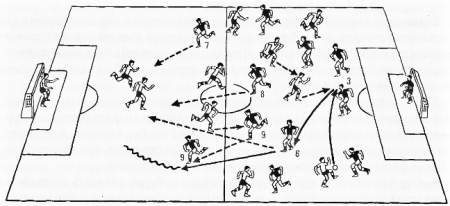 Рис. Быстрое нападениеОсновные требования к организации быстрого нападения1. Быстро выполнить передачу вперед и отрезать атакующих соперников, чтобы они не успели вернуться в оборону.2. При развитии и завершении атаки использовать на высокой скорости хорошо наигранные комбинации.З. Осуществлять скоростной маневр прорыва по флангу, по центру или по всему фронту. Главное - выбрать кратчайший путь к выходу на ударную позицию.4. Игрокам передней линии атаки хорошо владеть искусством вести единоборства, т.е. уметь в одиночку обыгрывать соперника. Используя кратчайшие пути для выхода на ударную позицию, при первой возможности выполнять удар по воротам или создавать условия для взятия ворот партнером.5. В команде иметь несколько игроков, которым адресуется первая передача из обороны. Партнеры должны хорошо знать излюбленную позицию этих игроков, чтобы с наименьшей затратой времени адресовать им мяч. Именно в максимально быстром переводе мяча на передний край атаки кроется внезапность командного действия. Первую передачу часто получает “диспетчер” команды. Он лучше других способен продолжить стремительную атаку, так как быстрее и точнее остальных партнеров оценивает игровую обстановку.6. Игроки средней линии должны на максимальной скорости перемещаться к штрафной площади соперников, создавая второй эшелон атаки на тот случай, если быстрое нападение не принесет желаемого результата и соперники сумеют организовать оборону.СПАСИБО ЗА ВНИМАНИЕ!